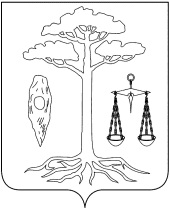 АДМИНИСТРАЦИЯТЕЙКОВСКОГО МУНИЦИПАЛЬНОГО РАЙОНА ИВАНОВСКОЙ ОБЛАСТИ_________________________________________________________Р А С П О Р Я Ж Е Н И Е                                                   от  26.09.2014 № 424-рг. ТейковоОб оказании бесплатной юридической помощиВ соответствии с Федеральным законом от 21.11.2011 № 324-ФЗ "О бесплатной юридической помощи в Российской Федерации", в целях создания условий для реализации прав граждан на получение квалифицированной юридической помощи, принципов социальной справедливости и доступности: Утвердить Порядок организации  оказания бесплатной юридической помощи жителям Тейковского муниципального района (прилагается)2. Определить юридический отдел администрации Тейковского муниципального района (Е.М. Касаткина) уполномоченным органом по оказанию гражданам бесплатной юридической помощи на территории Тейковского муниципального района.Структурным подразделения администрации Тейковского муниципального района:- оказывать гражданам бесплатную юридическую помощь в виде правового консультирования в устной и письменной форме по вопросам, относящимся к их компетенции, в порядке, установленном законодательством Российской Федерации;- осуществлять правовое информирование и правовое просвещение граждан в соответствии со статьей 28 Федерального закона от 21.11.2011 N 324-ФЗ "О бесплатной юридической помощи в Российской Федерации".Глава администрацииТейковского   муниципального района                                    Е.К. Засорина                                                                             Приложение к распоряжению                                                                                                        администрацииТейковского муниципального района                                                                                                   от  26.09.2014 № 424-рПорядок организации   оказания бесплатной юридической помощи жителям Тейковского муниципального районаБесплатная юридическая помощь гражданам на территории Тейковского муниципального района оказывается в форме правового информирования и правового просвещения. Бесплатная юридическая помощь оказывается категориям граждан, имеющим право на получение бесплатной юридической помощи в соответствии с Федеральным законом от 21.11.2011 N 324-ФЗ "О бесплатной юридической помощи в Российской Федерации" и Законом Ивановской области от 08.11.2012 N 90-ОЗ "Об обеспечении граждан Российской Федерации бесплатной юридической помощью на территории Ивановской области", проживающим на территории Тейковского муниципального района, обратившимся в администрацию Тейковского муниципального района.Бесплатная юридическая помощь оказывается должностными лицами администрации Тейковского муниципального района и виде консультирования в устной форме по вопросам правового характера, разъяснения порядка обращения за защитой прав, свобод и охраняемых законом интересов; содействия гражданам в подготовке заявлений, жалоб, ходатайств и иных документов правового характера.4. Должностными лицами администрации Тейковского муниципального района оказывается только первичная консультационная юридическая помощь.Содействие в подготовке заявлений, жалоб, ходатайств и иных документов правового характера осуществляется путем предоставления типовых форм соответствующих документов, разъяснения порядка их заполнения и подачи.5. В целях организации оказания бесплатной юридической помощи юридический отдел:- организует подготовку и размещение  информации о порядке и случаях оказания бесплатной юридической помощи в средствах массовой информации, на информационных стендах администраций поселений, в  сети Интернет на официальных сайтах администрации Тейковского муниципального района и администрации поселений;- обеспечивает взаимодействие с участниками государственной системы бесплатной юридической помощи, созданной на территории Ивановской области;- организует подготовку и предоставление отчётной информации по вопросам оказания бесплатной юридической помощи.6. Правовое консультирование осуществляется при личном приеме.7. Если ответ на вопрос консультации требует дополнительной информации, назначается повторная консультация.8. Должностные лица администрации Тейковского муниципального района не вправе:- оказывать правовое консультирование, если в отношении вопроса, с которым гражданин обратился за юридической помощью, имеются свои интересы, отличные от интересов гражданина;- разглашать сведения, сообщенные  гражданином в связи с оказанием правовой помощи, без согласия этого гражданина.9. Должностные лица администрации Тейковского муниципального района вправе отказать гражданину в консультации, если:- вопрос, по которому гражданин обратился, не носит правового характера;- гражданин обратился с вопросом, на который ему уже давался ответ по существу, и при этом не приводятся новые доводы, обстоятельства или документы.